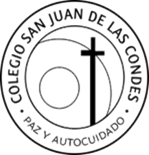 LISTA DE ÚTILES1º BÁSICO 20241 estuche grande con cierre.10 lápices grafito.2 lápices bicolor (azul – rojo).4 gomas de borrar blandas (grandes).1 regla de 20 cm.1 tijera punta roma.2 sacapuntas con recipiente.1 resma de papel oficio blanco.1 resma de papel carta blanco.1 carpeta plastificada amarilla con acoclip tamaño oficio (para pruebas)1.-LENGUAJE Y COMUNICACIÓN (sólo cuadernos forrados en color rojo)Texto de Lenguaje 1º  Básico. Proyecto Saber Hacer, Editorial Santillana.2 cuadernos caligrafía horizontal 100 hojas. (tamaño college).1 carpeta plastificada roja con acoclip tamaño oficio. (para Programa de Optimización a la Lectura).2.- MATEMÁTICA (sólo cuaderno forrado en color azul)Texto de Matemática 1º Básico. Proyecto Saber Hacer. Editorial Santillana.1 cuaderno cuadro grande 100 hojas. (tamaño college).Set de cuerpos geométricos de plumavit.3.- CIENCIAS NATURALES (sólo cuaderno forrado en color verde)Texto de Ciencias Naturales 1º Básico. Proyecto Saber Hacer. Editorial Santillana.1 cuaderno cuadro grande 100 hojas. (tamaño college).4.- HISTORIA, GEOGRAFÍA Y CIENCIAS SOCIALES (sólo cuaderno  forrado en color morado)Texto de Sociedad 1º Básico. Saber Hacer. Editorial Santillana.1 cuaderno cuadro grande 100 hojas. (tamaño college).5.- INGLÉS (sólo cuaderno forrado en color anaranjado)  -      Textos: Tiger Time 1 Student’s Book.                      Tiger Time 1 Activity Book.         Editorial Macmillan. Librería Inglesa.1 cuaderno cuadro grande 100 hojas. (tamaño college)6.- RELIGIÓN / ORIENTACIÓN (forrado en color celeste)  -   1 cuaderno cuadro grande 100 hojas. (tamaño college).7.- MÚSICA  -    Metalófono cromático 25 notas.8.- ARTES VISUALES Y TECNOLOGÍA2 cajas de lápices de 12 colores.2 cajas de 12 lápices scriptos.1 caja de 12 lápices de cera.5 pegamentos en barra grandes.1 caja de témperas de 12 colores. 1 set de acuarela escolar de 12 colores.2 pinceles uno grueso y uno delgado. 1 block Artel 99 1/81 block Liceo 601 block de cartulina de colores.1 block de cartulina española.1 block papeles entretenidos.1 bock de goma eva.2 block de papel lustre 16 x 16 (para origami)2 bolsas de palos de helados uno grueso y uno delgado.1 caja de plasticina de 12 colores.1 caja organizadora transparente de 6 litros con manilla.10 vasos desechables de papel reciclado.6 plumones para pizarra (3 negros, 1 rojo,1  azul y 1 verde)1 croquera tamaño carta.5 bolsas ziploc tamaño mediano.1 delantal para la clase de arte.9.- EDUCACIÓN FÍSICA Y SALUDBuzo del colegio con polera institucional.Polera de cambio.Nota: Las alumnas no pueden asistir con calzas.MATERIALES DE ASEO1 jabón líquido desinfectante.(1 litro)4 rollos de papel higiénico (tipo confort).6 rollos de toalla de absorción mega rollo.3 cajas de pañuelos desechables.NOTA:* Todos los materiales deben venir debidamente rotulados con el nombre y curso del alumno (a).*  Es de responsabilidad de los padres revisar diariamente los materiales de su hijo(a) y reponer aquello que se necesite durante el año.Todos los textos se comenzarán a utilizar desde el lunes 11 de marzo.Recordamos que la fotocopia de libros y textos escolares es una acción sancionada por ley, dado que la propiedad de estos se encuentra protegida por los derechos de autor; todo de acuerdo con la legislación vigente.Aduciendo a las razones anteriormente expuestas, el colegio no avala la reproducción no autorizada de los textos escolares y no autorizará el uso de textos fotocopiados.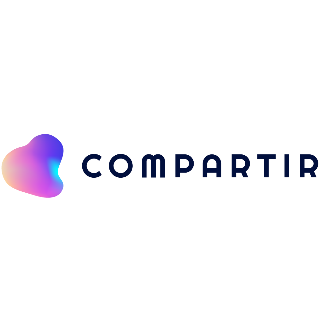 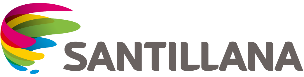 Compartir es el sistema educativo que sitúa al estudiante en el centro del aprendizaje, articulando contenidos y componentes impresos y digitales que fomentan el desarrollo de las habilidades necesarias para adquirir nuevos conocimientos.Estos son los pasos para que puedas adquirir tu suscripción:Ingresa a https://pagos.santillanacompartir.cl/ y revisa el video tutorial.Inicia sesión o regístrate y valida tus datos al mail de confirmación (recuerda revisar bandeja spam). Completa el formulario de compra con los datos solicitados, y listo.*Los despachos se realizarán a partir del 22 de Enero del 2024.¡Gracias por confiar en Santillana Compartir ¡LECTURAS COMPLEMENTARIAS 20241.- “La polilla del baúl”Autor: Mario Carvajal y Carlos Saraniti.  Editorial Santillana2.- “Amadeo y el abuelo” Autor: Cecilia Beuchat. Editorial SM. El barco de vapor.3.- “Amigos en el bosque”Autor: Ana María Illanes. Editorial Santillana4.-“Camilón, Comilón”. Autor: Anamaría Machado. Editorial SM. El barco de vapor.